The Rise of HitlerJanuary 1933 – Hitler became _______________________The depression after the Wall Street Crash made many more people vote for the Nazis. In 1933 Von Papen convinced ______________________ that Hitler should become Chancellor.February 1933 – The ___________________   ____________The Reichstag building burnt down.A ____________________ was found inside the building. He admitted _________________.Chancellor Hitler was able to convince people that the Communists were trying to take power by ____________________.He was able to have the Communists banned from the Reichstag.March 1933 – The _____________________   ___________The enabling act gave Hitler the power to make his own laws. So, he ____________________ all other _________________   ____________! June 1934 – The _____________________________________________Hitler had to get rid of Rohm. He was too much of a _______________.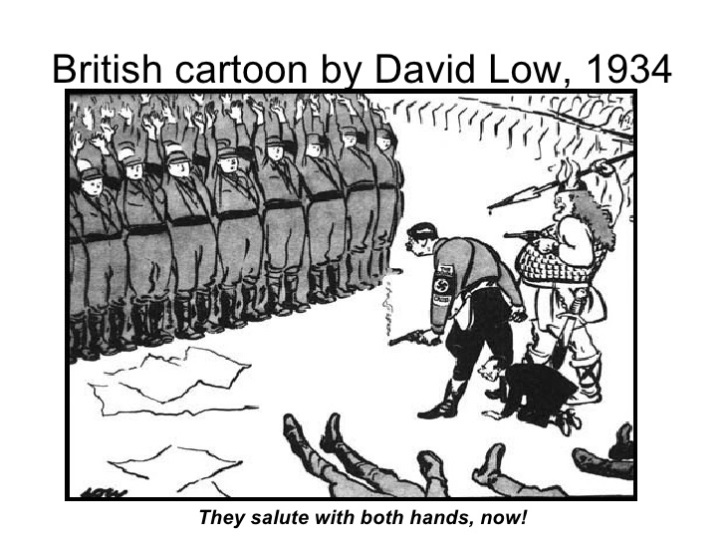 - On the night of 30th June 1934 Hitler’s S.S. killed over 1000 SA members including Rohm.- The army were pleased. - Hitler had gained the support of the army.August 1934 – The Death of ___________________   ___________________President Hindenburg’s death gave Hitler the opportunity to _______________ the role of chancellor and ________________. He called himself ‘____________   _________________’.   Hitler YouthThe Hitler Youth (Hitler Jugend, HJ) was the organizing of youth with the purpose of raising a future generation of loyal Nazi’s. It was formed in 1926, and by 1939 over ______ of German children were involved.__________________________: This was mandatory to continue in the HJ and school. Up to 4 hours a day was spent on boxing or gymnastics.___________________: History was rewritten to promote Nazism and the good of the state. Anything opposing Nazi ideals was taught as a ___________.____________________: It was taught as a way to devalue the Treaty of Versailles. Also an excuse to teach “__________________” – Which means “____________________________”.__________________: Used to justify classifications, racist policies and population control. Superiority was the essence of these teachings.